This form is mandatory and must be enclosed with your solicitation.Any questions as a result of the site visit must be submitted in writing via:email to      No oral communication of any person shall modify or otherwise affect the terms, conditions, or specifications stated in the solicitation.  All modifications to the solicitation must be made in writing by the Office of Management and Enterprise Services, Central Purchasing.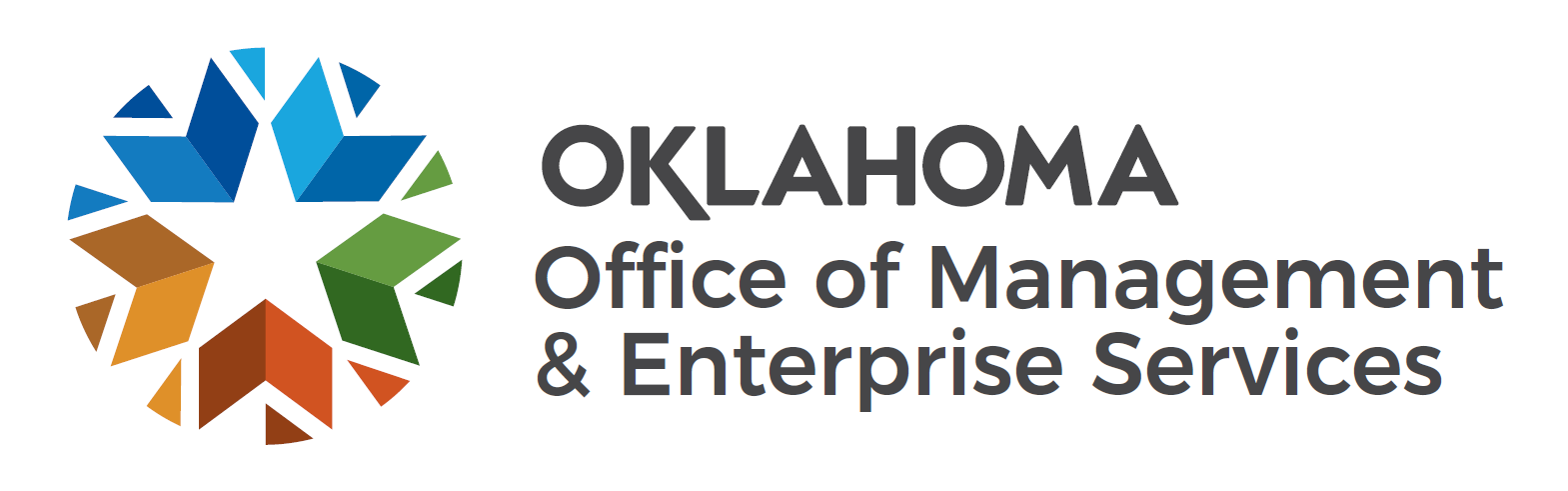 Confirmation of On-Site InspectionSolicitation  #:Solicitation  #:I,,representative for the company of:,representative for the company of:,representative for the company of:,representative for the company of:personally visited the facility/facilities related to this solicitation and understand the facility related requirements associated with this solicitation.personally visited the facility/facilities related to this solicitation and understand the facility related requirements associated with this solicitation.personally visited the facility/facilities related to this solicitation and understand the facility related requirements associated with this solicitation.personally visited the facility/facilities related to this solicitation and understand the facility related requirements associated with this solicitation.personally visited the facility/facilities related to this solicitation and understand the facility related requirements associated with this solicitation.personally visited the facility/facilities related to this solicitation and understand the facility related requirements associated with this solicitation.personally visited the facility/facilities related to this solicitation and understand the facility related requirements associated with this solicitation.personally visited the facility/facilities related to this solicitation and understand the facility related requirements associated with this solicitation.personally visited the facility/facilities related to this solicitation and understand the facility related requirements associated with this solicitation.personally visited the facility/facilities related to this solicitation and understand the facility related requirements associated with this solicitation.personally visited the facility/facilities related to this solicitation and understand the facility related requirements associated with this solicitation.personally visited the facility/facilities related to this solicitation and understand the facility related requirements associated with this solicitation.personally visited the facility/facilities related to this solicitation and understand the facility related requirements associated with this solicitation.personally visited the facility/facilities related to this solicitation and understand the facility related requirements associated with this solicitation.personally visited the facility/facilities related to this solicitation and understand the facility related requirements associated with this solicitation.Facility Contact Person Name   (PRINT)Facility Contact Person Name   (PRINT)Facility Contact Person Name   (PRINT)Facility Contact Person Name   (PRINT)Facility Contact Person Name   (PRINT)Facility Contact Person Name   (PRINT)Facility Contact Person Name   (PRINT)Facility Contact Person Name   (PRINT)TitleTitleTitleTitleFacility Contact Person SignatureFacility Contact Person SignatureFacility Contact Person SignatureFacility Contact Person SignatureFacility Contact Person SignatureFacility Contact Person SignatureFacility Contact Person SignatureFacility Contact Person SignatureDateDateDateDateVendor Representative Name  (PRINT)Vendor Representative Name  (PRINT)Vendor Representative Name  (PRINT)Vendor Representative Name  (PRINT)Vendor Representative Name  (PRINT)Vendor Representative Name  (PRINT)Vendor Representative Name  (PRINT)Vendor Representative Name  (PRINT)TitleTitleTitleTitleVendor Representative SignatureVendor Representative SignatureVendor Representative SignatureVendor Representative SignatureVendor Representative SignatureVendor Representative SignatureVendor Representative SignatureVendor Representative SignatureDateDateDateDateLocation Name:Location Name:Location Name:Address:Address:Address:City:Zip:Date:Date:Date:Time:Agency Contact Person 
(for directions and/or appointments only):Agency Contact Person 
(for directions and/or appointments only):Agency Contact Person 
(for directions and/or appointments only):Agency Contact Person 
(for directions and/or appointments only):Agency Contact Person 
(for directions and/or appointments only):Phone:Phone: